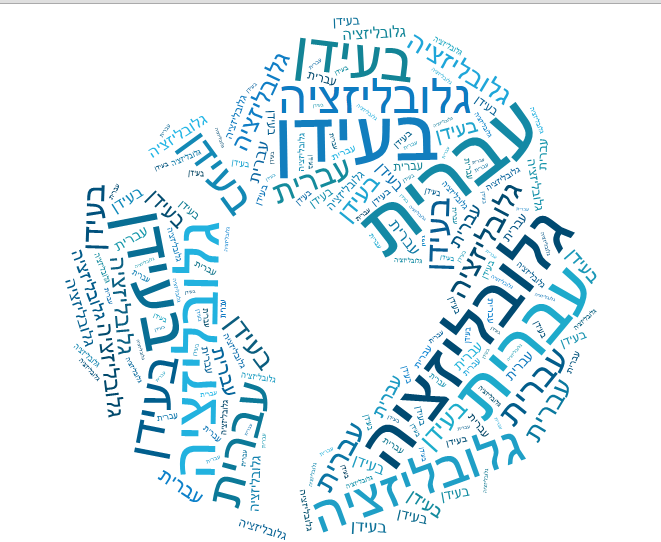 מפמ"ר: תומר בוזמןכתבו (לפי סדר האל"ף־בי"ת): הלה אתקין, ענבל גורן, ד"ר עליזה עמיר, מרים רבינוביץייעוץ אקדמי: ד"ר עליזה עמיר, הלה אתקיןשנה"ל תשע"ה תוכן ענייניםעברית בעידן הגלובליזציה	3מבוא	3הציר האורייני (הבנה והבעה)	3תקשוב	4עקרונות של למידה משמעותית	4הצעות לאירועי הערכה	4פעילות 1	5	חומרים לתלקיט	5פעילות 2	6	חומרים לתלקיט	6פעילות 3	7	חומרים לתלקיט	8פעילות 4	9	חומרים לתלקיט	9ביבליוגרפיה	10עברית בעידן הגלובליזציהכתיבה של ערך אנציקלופדי מקווןמבוא ביחידה זו נתמקד במטלה ארוכת טווח שעיקרה כתיבת ערך אנציקלופדי. בעשורים האחרונים אנו עדים לתהליכים של שינוי במקורות המידע המשמשים את הלומד. כמות המידע הכפילה ואף שילשה את עצמה, והיא נגישה לכול. אין עוד אפשרות לסמוך על מקור מידע בודד, ומקורות מידע שנחשבו בעבר בני סמכא, נקראים כיום בעין ביקורתית, ומצריכים יצירה של דיאלוג עמם ושאילת שאלות, כגון מה הופך מקור מסוים מהימן יותר מאחר, כיצד נוצרת לכידות בטקסט הנשען על מקורות שונים, לאילו צרכים אפשר להשתמש במידע ועוד. זו הזדמנות להתוודע למיזם המבורך של ויקיפדיה, "אנציקלופדיה שיתופית, חופשית ומהימנה", ולהתחקות אחר תהליכים של עריכה ותרומה לידע השיתופי תוך העשרת הידע האישי. התהליך מתגמל ומהנה, ועשוי להניע את התלמידים להיות עורכים שותפים במפעל חשוב זה. יחידה זו מדגישה את תהליך הכתיבה של ערך אנציקלופדי על סמך חקר המאפיינים של ערך אנציקלופדי מקוון, קריאה של מקורות מידע מגוונים ושכתוב הטיוטות עד לגיבוש התוצר הסופי.ביחידה זו הוספנו צלמיות (אייקונים) לנוחיותכם.הערות למורה:    דיון במליאת הכיתה:       חומרים לתלקיט: 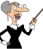 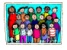 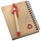 עבודה אישית:       עבודה בזוגות:                      עבודה בקבוצות: 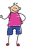 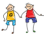 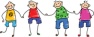 מטרות היחידה לחקור את  המאפיינים של ערך אנציקלופדי מקוון. לבנות תשתיות של ידע לכתיבה על סמך מקורות מגוונים.לכתוב  ערך  אנציקלופדי מקוון לכיד ומקושר.הציר האורייני (הבנה והבעה)חילוץ עקרונות הסוגה על סמך ערכים קיימיםאיסוף מידע ממקורות מידע המרה של ידע ממאמרי עמדה לטקסט מידעיצירת הכללות על סמך ההתנסות בכתיבהתקשובחיפוש של ערכים אנציקלופדייםיצירת מסמכים שיתופייםבנייה של מצגות או של כרזות אינטראקטיביות שיתופיותצפייה בסרטוניםלמורה: מומלץ להעלות את הערכים למרחב אינטרנטי או לסביבות למידה.                     שימו לב, יחידה זו מזמנת טיפול בנושאים לשוניים,  כגון גופים מבנים שמניים המרות של מבנים פועליים למבנים שמנייםמבנים המאפשרים דחיסת מידע, כגון שמות פעולה ומבני סמיכותאנו מניחים שכל הנושאים הלשוניים מוכרים לכם וידועים זה מכבר. היחידה הזאת מאפשרת ללמדם בגישה פונקציונלית תוך הדגשת השימוש בהם. כמו כן רצוי להתבונן בענייני הלשון בכתיבת התלמידים בהתאם להוראה בכיתה ולהסב את תשומת לִבם לשימוש בהם בכתיבה.עקרונות של למידה משמעותיתלמידת חקרלמידה שיתופיתהבניה עצמית של ידע ושל מיומנויותויסות עצמי הכולל תהליך רפלקטיבי על הלמידהשילוב של ערכים, ושל מעורבות בתהליך הלמידה: חשיפה לסוגיית מצבה של העברית תוך התבוננות בעמדות שלהם ביחס אליה, מתן הזדמנות להביע עמדה ולחשוב על דרכי התמודדות עם הבעיה.הצעות לאירועי הערכהניסוח עקרונות לכתיבה של ערך אנציקלופדי בעקבות דיון בקבוצה כתיבה של ערך אנציקלופדי מקוון – דגש על תהליך ועל תוצרכתיבת עצות לכותבי ערכים פעילות 1 כתיבת טיעון בעקבות צפייה בסרטונים                      מבחר סרטונים לחשיפה לנושא שפה וגלובליזציהשפה וגלובליזציהגלובליזציה  -  הרצאה מ-TEDשיר על גלובליזציהמילות השירגלובליזציה על פי ארץ נהדרת  עמדות שונות על גלובליזציה  סרט אנימציה  60  שניות על גלובליזציה  שפת השירים בתכנית "כוכב נולד"      נושא הכתיבה: האם נשקפת לעברית סכנה אמתית בעידן הגלובליזציה? למורה: אפשר להוסיף שאלות המלוות את הצפייה בשלב שלפני הכתיבה:מהם מאפייני הגלובליזציה? מהן ההשפעות של הגלובליזציה על השפה העברית?מטלה זו אינה  המוקד ביחידה זו. היא  נועדה לקשור את התלמידים לסוגיה הנדונה ולבחון את עמדותיהם כלפיה לפני שהם מעמיקים בה. מומלץ לבחור מבין הסרטונים את מה שנראה לכם מעניין, מתאים לאוכלוסייה ומקדם את המטרה. אין צורך להקרין את כולם. בסוף היחידה תינתן לתלמידים אפשרות לשכתב את תוצרי כתיבתם בעקבות המהלך שהם עברו. בשלב הראשון תישמר בתלקיט הגרסה הראשונה בלבד.חומרים לתלקיט טקסט טיעון – טיוטה ראשונהפעילות 2   למידת חקר של ערך אנציקלופדיהמטרה: הכרת מאפייניו של ערך אנציקלופדי למורה: התלמידים יחקרו כשלושה ערכים בוויקיפדיה, וינסחו עקרונות לבנייה של ערך במרשתת. באמצעות פעילות חקר זו יַבנו התלמידים את הידע שלהם על ערך אנציקלופדי וינסחו הכללות. בקבוצות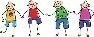 חפשו שלושה ערכים בוויקיפידיה המעניינים אתכם.ציינו לפחות שלושה מאפיינים חיצוניים ומבניים משותפים לערכים שבחרתם.ציינו שני מאפיינים שיופיעו בערך אנציקלופדי מקוון ולא יופיעו בערך אנציקלופדי מודפס.לשון הטקסט: באיזה גוף כתוב הטקסט? האם רוב המשפטים הם פועליים או שמניים? האם יש סימנים לשוניים לנוכחותו של המוען, כגון שימוש בגוף ראשון או שני? האם יש  מילים בעלות קונוטציות חיוביות או שליליות? האם הלשון מטפורית או ריגושית?האם יש נקיטת עמדה מפורשת?נסחו  דף מידע הכולל את המאפיינים של ערך אנציקלופדי מקוון, והביאו דוגמאות לכל מאפיין.למורה: מטרת פעילות זו היא הבניה עצמית של הידע על פי עקרונות הלמידה       הקונסטרוקטיביסטית. שימו לב, שהפריט בתלקיט הוא תוצר של עבודה קבוצתית, ולמרות זאת נשמר בתלקיט של כל תלמיד.חומרים לתלקיטדף מידע ובו המאפיינים של ערך אנציקלופדי מקוון.פעילות 3   הרחבת תשתיות הידע לצורך כתיבת ערך אנציקלופדי הערך שייכתב יהיה תת־קטגוריה בערך הוויקיפדי עברית.בקבוצותקראו את  הטקסטים שלפניכם וציינו מה מתוכם מתאים לכלול בערך שתכתבו. הציגו בפני הכיתה את המידע שבעיניכם הוא חיוני לכתיבת הערך השפה העברית בעידן הגלובליזציה בוויקיפדיה. תוכלו  להציג את המידע באמצעות מצגת, כרזה או בכתיבה על גבי הלוח.למורה: הטקסטים מופיעים בנספח הטקסטים ברמות שונות. יש לשים לב לכך שהטקסטים ברובם הם טקסטים של טיעון, והתלמידים נדרשים לחלץ מתוכם מידע.מומלץ להשוות לפחות בין שתי קבוצות ולדון בשיקולים של כל קבוצה מבחינת בחירת המידע, האם המידע בשתי הקבוצות היה זהה? אם כן- מדוע? אם לא – מדוע? בזוגות או    עבודה אישית 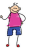 בעקבות פעילויות 2 ו־3 שביצעתם כתבו עצות לחבריכם כיצד לכתוב ערך אנציקלופדי. למורה: זוהי פעילות המתייחסת להיבט המטה־קוגניטיבי. מן העצות של כל הקבוצות אפשר לדעת עד כמה התלמיד הפנים את מאפייני הסוגה. כמו כן עצות יהוו תשתית לבניית המחוון. הדיון בכיתה יתמקד בהכללות של העצות ובהפיכתן לתבחינים להערכה.שימו לב, הפעילות נשענת על הפעילויות הקודמות ביחידה. אין אפשרות במקרה זה לדלג על שלבים.בקבוצות  או     עבודה אישית  טיוטה 1 - בעקבות כל הפעילויות כִּתבו ערך  אנציקלופדי העברית בעידן הגלובליזציה שיופיע כתת־קטגוריה בערך עברית. במליאה 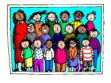        ניסוח משותף של רכיבים להערכת ערך אנציקלופדי מקוון (בניית מחוון)בקבוצותמבין הערכים האנציקלופדיים שנכתבו בחרו את התוצר המיטבי שלפי דעתכם  מתאים לפרסום, ונמקו את הבחירה. בחרו נציג שיציג את בחירתכם במליאה. עבודה אישית  טיוטה 2 - בעקבות הפעילות בכיתה שַכתבו את הטקסט שכתבתם.  התבוננות בתהליך הכתיבהבחרו שאלה אחת וענו עליה.אילו שינויים ערכת בגרסה השנייה, ומדוע ערכת אותם?או במה שונה הגרסה האחרונה מהגרסה (מהטיוטה) הראשונה?למורה: בשלב זה מומלץ לחזור למליאה. נציג מכל קבוצה יציג את הערך שנבחר כולל הנימוקים לבחירה. כדאי להחליט כיצד יוצג הערך, אם יחולק לתלמידים כשהוא מודפס או יוקרן על גבי הלוח. קריאה בקול לא תאפשר בחינה מעמיקה של הטקסט. בתום  הצגת הערך הנבחר של כל קבוצה, ייבחר הערך המתאים ביותר לפרסום. מאחר שאין אפשרות לפרסם את הערך בוויקיפדיה, מומלץ לפרסם את הערך הנבחר או את הערכים הנבחרים במסגרת הבית־ספרית.חומרים לתלקיט תוצר הכתיבה ושִכתובו - שני תוצרים: טיוטה ראשונה של הערך האנציקלופדי ותוצר ערוך ומשוכתבמרכיבים (תבחינים להערכה)התבוננות בתהליך הכתיבהפעילות 4   עבודה אישית         האם נשקפת לעברית סכנה אמִתית בעידן הגלובליזציה?קראו שוב את הטקסט שכתבתם בפעילות מספר 1 וכתבו טיוטה נוספת. השוו בין שתי הגרסאות  (טיוטות) וציינו מה ההבדלים בין הגרסה הראשונה, שנכתבה לפני מהלך הלמידה, ובין זו שנכתבה בעקבותיו. למורה: פעילות זו נועדה להדגיש את החשיבות של תשתיות הידע לצורך כתיבה מיטבית. בעקבות החשיפה למידע הרב שבבסיס הערך האנציקלופדי, בפעילות זו התלמיד יכול לבחון מחדש את עמדותיו ולשפר את איכות ההנמקה.חומרים לתלקיט שתי הגרסאות של הטיעוןהשוואה בין הגרסאות ביבליוגרפיהאלון, ע' (2006). תחביר פונקציונאלי, בתוך: הטקסט הכתוב בעברית בת-ימינו, מכון מופ"ת, עמ'  138-91.הרפז, י' (2014). תנאים ללמידה משמעותית, הד החינוך פ"ח, 45-40.הרפז, י' (2014). למידה משמעותית, מה אפשר לעשות? אבני דרך, מגזין האינטרנט של מכון אבני ראשה.הרפז, י' (2010).  למידה והוראה: אנליזה של יחסים, הלכה ומעשה בתכנון לימודים 21, 246-233.זוהר, ע' (2012). מטרות החינוך במאה ה-21 ופיתוח החשיבה במקומות שונים בעולם, קריאת ביניים 14, 14-11.יועד, צ' ואח' (2009). אסטרטגיות חשיבה מסדר גבוה: מסמך מנחה למתכנני תכניות לימודים ארציות ומקומיות ולמפתחי חומרי למידה, משרד החינוך, המזכירות הפדגוגית, האגף לתכנון ולפיתוח תכניות לימודים.ליכטינגר, ע' (2010). השפעתה של הסביבה הלימודית על תהליכי ויסות עצמי ומוטיבציה של תלמידים. דברים כתב עת אקדמי של מכללת אורנים, עמ' 135-150.פרילוק , נ' וחרוב, ס' (תשס"א). לעבד טקסט (בלי לאבדו) על מלאכת הסיכום , איגרת מידע מ"ח, תשס"א, האגף לתכניות לימודים.רוזנר, ר' ( תש"ס). השימוש בפועלי הבעה בסיכום לסוגיו , איגרת מידע מ"ז, חורף תש"ס, עמ' 58-42, האגף לתכניות לימודים.דברים ככתבם – המאמר העיוני, דרכי קריאה וכתיבה לחטיבה העליונה, האגף לתכנון ופיתוח תכניות לימודים, תשנ"זHarvey, S. & Goudvis, A. (2000). Strategies that work: Teaching comprehension to enhance understanding. Portland, ME: Stenhouse.Salomon, G., & Perkins, D.N. (1996). Learning in wonderland: What computers really offer education. In S. Kerr (Ed.). Technology and the future of education. (pp. 111-130). NSSE Yearbook. Chicago: University of Chicago Press. [העברית בעידן הגלובליזציה]יחידת הוראה לכיתה י העוסקת בכתיבה של ערך אנציקלופדי מקווןערכה למורה